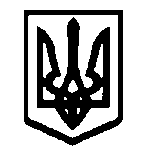 УКРАЇНАТЕРНОПІЛЬСЬКА МІСЬКА РАДАДЕПУТАТ МІСЬКОЇ РАДИ Климчук Олег Андрійович		П.І.П_____________________________________________________________________________________________________________________________________________________________________________46000, м.Тернопіль, вул. Листопадова, 5,  тел.:(0352) 23-35-47____________________________________________________________________________________________________________________Звітдепутата Тернопільської міської ради VІІІ скликання, обраного від політичної партії ВО «Свобода» за 2021 рік	З початкуроботи депутатського корпусу у своїй діяльності керуюсь Конституцією України, Законами України «Про місцеве самоврядування в Україні, «Про статус депутатів місцевих рад», «Про звернення громадян», регламентом роботи Тернопільської міської ради та іншими нормативно-правовими актами, що визначають діяльність депутатів та ради.	Активну роботу проводжу у комісіях та робочих групах, а саме: очолюю депутатську комісію з питань місцевого самоврядування, законності, правопорядку, регламенту та депутатської діяльності, також беру участь у роботі депутатської комісії з гуманітарних питань, особливо питань, які стосуються роботи і проблем освітянських закладів міста Тернополя.	Основним обов’язком своєї діяльності як депутата, вважаю участь у пленарних засіданнях міської ради та роботу головою постійної комісії з питань місцевого самоврядування, законності, правопорядку, регламенту та депутатської діяльності на дванадцяти засіданнях комісії за звітній період, де розглянуто більше сотні питань, які стосуються профілю діяльності комісії.	Так, під час виконання депутатських обов’язків протягом звітного періоду (жовтень 2020 року – грудень 2021 року) мною взято участь у всіх одинадцяти пленарних засіданнях та підтримано рішення, обговорені на засіданнях постійних комісій.	Активну роботу брав в ухваленні рішень пропідтримку звернення Громадянської спілки «Об'єднання учасників АТО Тернопілля»;затвердження програми сприяння функціонуванню української мови в Тернопільській міській територіальній громаді;присвоєння назви міському стадіону «Тернопільський міський стадіон імені Романа Шухевича»;внесення змін та доповнень в рішення міської ради від 26.01.2016 № 7/5/60 «Про іменні стипендії Тернопільської міської ради в галузі освіти для обдарованих дітей Тернопільської міської територіальної громади»;затвердження порядку впровадження програми «Основи сім'ї» для закладів загальної середньої та професійно-технічної освіти (10-11 класи).Окрім того, розглянуто близько 50-ти усних звернень мешканців Тернопільської громади щодо поточних господарських питань, зокрема звернення щодоремонту тренажерів на бульварі С.Петлюри,освітлення з вулиці Корольова до бульвару С.Петлюри,обрізка сухих дерев та омолодження існуючих,по капітальному ремонту прибудинкових територій за адресою Корольова, 6, Петлюри, 4, Корольова, 10,по капітальному ремонту міжквартального проїзду між будинками Корольова 8, 4, 6,капітальний ремонт ліфтів (Корольова,6),капітальний ремонт покрівлі (Петлюри, 3),капітальний ремонт інженерних мереж (перевірка технічного стану електрообладнання в підвальних приміщеннях та в під’їздах за адресою бульв.С.Петлюри),ремонт мереж холодного та гарячого водопостачання за адресою вул. Корольова, 6,  бульв. С.Петлюри, 3,проведено ремонт вуличного освітлення пішохідної ділянки поблизу житлових будинків за адресою вул.Корольова, 4, 6, 8 з встановленням додаткових електричних стовпів,про призначення управителя багатоквартирних будинків, в тому числі будинку за адресою Корольова, 8,та інше.У відповідь на звернення мешканців, що проживають за адресою Корольова, 4, Купчинського, 1 подано депутатське звернення щодо капітального ремонту прибудинкових територій за вказаними адресами, наразі ці питання розглядаються у плані включення в план капітального ремонту житлового фонду на 2022 рік.	За звітний період проведено три зустрічі з мешканцями округу (20.05.2021р., 24.10.2021р., 19.12.2021р.), також проведено близько сотні особистих прийомів громадян, на яких надавались юридичні та інші консультації.	Виділено матеріальну допомогу згідно звернень громадян через виконавчі органи Тенопільської міської ради на суму 55 тис.грн.:21 громад. – 1000 грн.10 громад. – 1500 грн.8 громад. – 2000 грн.1 громад. – 3000 грн.	Всі, хто отримав допомогу, це інваліди І-ІІ категорій та онкологічно хворі.	Прийом громадян проводиться щопонеділка з 11.00 до 13.00 у приміщенні Тернопільської загальноосвітньої школи І-ІІІ ступенів № 22 бульвар С.Петлюри, 8.Депутат міської ради				Олег КЛИМЧУК